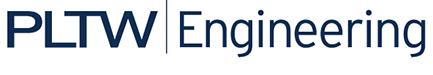 Project 4.3.1 The Future ProfessionalIntroductionEnvision yourself as an aerospace professional 10 years from now. You completed high school and obtained an engineering degree. You work for a respected company on projects that you enjoy. You have a satisfying personal life.A national news organization has decided to profile a male and female professional to interview for an upcoming episode about successful technical professionals. You are competing against 124 other professionals. If chosen, the profile will be aired next month.In this project you will prepare your interview and advertisement as part of the selection process.EquipmentComputer with video editing or Microsoft® PowerPoint® softwareVideo cameraEngineering notebookProcedureImagining your future is a powerful step toward making your future real. Forming an image of what you want is much like setting a goal. Now that you have a goal, you can begin formulating the steps required to attain the goal. Once you accomplish these steps, you can become the person that you envisioned. In this project you will imagine yourself as a future successful professional and feel what is like to be that person.Form two-person teams at the discretion of your teacher. You are both to prepare your own submission; however, your partner will be your interviewer while you discuss your success as the future you. Your partner will also be your advertising spokesperson. You will provide this same support for your partner.As you prepare your interview, answer the following questions in your engineering notebook.What is the name of your employer?How many people are employed by this organization?Where do you live?What is your job title?Describe the jobs that you held after earning your college degree to earn the job title you have now.Describe your current responsibilities.What is your salary in today’s dollars? [Cite your source(s)]What degree did you earn and from what accredited school? [Cite your source(s)]Describe the courses you took. [Cite your source(s)]What high school courses best prepared you for college?What licenses do you have and what were the exams required to obtain those licenses? [Cite your source(s)]How would your clients and co-workers describe you?Why should a high school student consider a career in your field? What important contribution(s) can they make?What is the most significant contribution you made to the field that you now work in and how did it affect society?Is there any project or topic from this class that inspired your career choices?What are you known for?Interview a professional related to the occupation that you envision yourself holding in the future. This will help you clarify the questions above and prepare your own interview. Document the contact information of the professional interviewed, the questions asked, and the interviewee’s responses.Prepare a 3-5 minute video interview to enter in the contest. Address the questions above.Prepare a script for you and your interviewer.Record the video interview.Edit the video or Microsoft PowerPoint format specified by your teacher. Produce a 30 second advertisement to entice people to watch your upcoming interview.Submit the following:Engineering notebook with questions and citations above.Script of video interview.Video or Microsoft PowerPoint format of the interview.Video or Microsoft PowerPoint format advertisement (script is optional).Using a peer review process, select the final candidate for the male and female professional to be televised by the news channel. Conclusion QuestionsYou described a career related to aerospace engineering. Is this the career field that you are currently most interested in?Describe in order of most important to least important the three characteristics that you value in choosing a post-secondary school.Rank the following in order of importance regarding a career: job satisfaction; salary; making a difference; level of responsibility; titles; benefits; hours; co-workers; supervisors. How will a career in aerospace engineering satisfy the factor that you ranked highest?Explain how this project did/did not prepare you for a future career.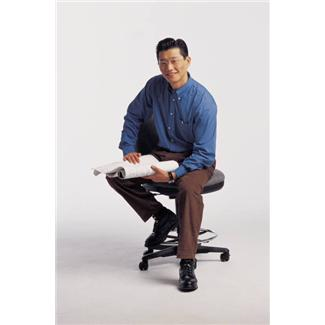 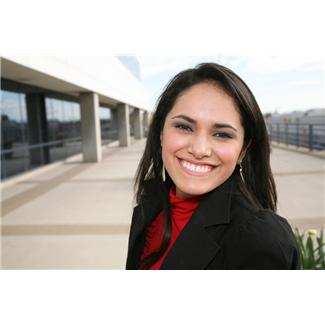 